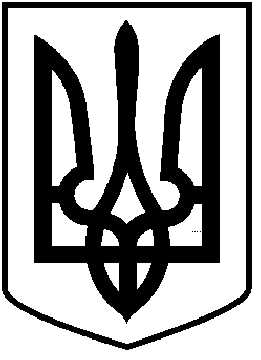       ЧОРТКІВСЬКА  МІСЬКА  РАДА___________________ СЕСІЯ СЬОМОГО СКЛИКАННЯРІШЕННЯ (ПРОЕКТ)від ___жовтня  2019 року                                                         №м. ЧортківПро надання дозволу Чортківській міській раді  на розроблення детального плану території для будівництва індивідуального гаражапо вул.  Броварова,  в м. Чорткові	Розглянувши заяву Починок О.С. відповідно до ст. 8, 10, 16, 19, 24 Закону України «Про регулювання містобудівної діяльності», ст. 12 Закону України «Про основи містобудування», керуючись п. 42 ч.1 ст. 26 Закону України «Про місцеве самоврядування в Україні», міська радаВИРІШИЛА :	1.Дозволити розроблення детального плану території  для будівництва індивідуального гаража по вул. Броварова в м. Чорткові, відповідно до державних будівельних та інших норм, стандартів і правил, генерального плану м. Чорткова.          2.Визначити:.          2.1. Замовником розроблення детального плану території Чортківську міську раду.          2.2. Відповідальним за розроблення та фінансування детального плану території осіб власників земельної ділянок.	3.Копію рішення направити у відділ містобудування, архітектури та капітального будівництва міської ради.	4.Контроль за виконанням рішення покласти на постійну комісію з питань містобудування, земельних відносин, екології та сталого розвитку міської ради.     Міський голова                                                   Володимир  ШМАТЬКОМіщій С.В.Дзиндра Я.П.Тимофій Р.М.Глущук У.І.Губ’як Р.Т. Ніяскіна-Коробій А.С.